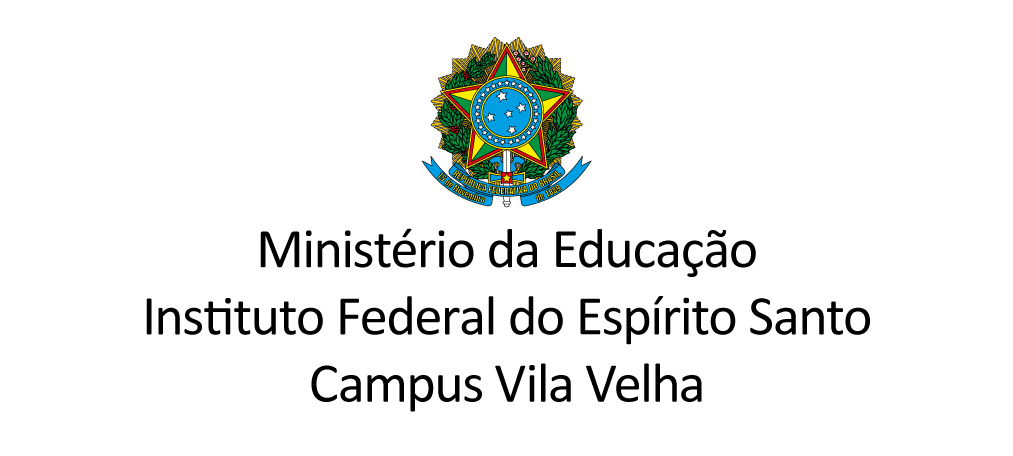 ANEXO IVCARTA DE ANUÊNCIA DO ORIENTADOREDITAL 02/2023 Educimat – EDITAL PRPPG 14/2023 MOBILIDADE ACADÊMICA INTERNACIONALPROGRAMA DE PÓS-GRADUAÇÃO EM EDUCAÇÃO EM CIÊNCIAS E MATEMÁTICACARTA DE ANUÊNCIA DO ORIENTADOREu ___________________________________________, estou ciente e de acordo que meu orientando de mestrado/doutorado__________________________________________, participe do Edital 02/2023 Educimat, pleiteando auxílio para realização de mobilidade internacional no(a)__________(país)___________, a ser realizado na  instituição________________________________, com a supervisão do(a) pesquisador(a)______________________________________________, no período de _________________________ até _______________________. ________________________(ES), ____ de _______________ de 202_________________________________Assinatura do orientador__________________________________________________Ciência da Coordenação do Programa Educimat